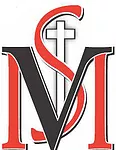 Job PostingJuly 2019Job Title: 1st & 2nd Classroom TeacherAbout St. Mary’s Visitation School:
St. Mary’s Visitation is a Preschool through sixth grade Catholic school located in Byron Center, Michigan. SMV is a rural school serving families of St. Mary’s Visitation Parish and the surrounding area. SMV School is part of a three parish and two school collaborative in the northern part of the Diocese of Kalamazoo. We are dedicated to inspire, encourage, and challenge each student in our care, spiritually, emotionally, physically, and intellectually within a Christ-centered environment.JOB GOAL:
The goal of the 1st/2nd grade teacher is to provide both social and academic learning to build on children’s prior knowledge, and to engage young children in experiences which offer each of them the best possible opportunity for personal growth, socially as well as academically. This teacher will ensure the curriculum and environment support children as learners and foster independence. The teachers will also provide opportunities for the student’s self-reflection necessary for personal growth.QUALIFICATIONS:
•      Michigan Elementary Teacher CertificatePracticing Catholic in good standing, certified or willing to complete catechetical certificationAbility to follow Diocesan mandated curriculumKnowledge of curriculum mapping Strong interpersonal skillsWillingness to collaborate with other teachers and staffEnjoys being part of a team Excellent classroom management skillsDevelops lesson plans and instructional material and provides individualized and small group instruction to adapt the curriculum to the needs of each pupilTranslates lesson plans into developmentally appropriate learning experiencesCommunicates regularly with parents by means of newsletters, notes, phone calls, conferences, etc.Establishes and maintains standards of pupil behavior to achieve an effective learning atmosphereEvaluates pupils' academic and social growth, keeps appropriate records and prepares progress reportsIdentifies pupil needs and makes appropriate referrals and develops strategies for individual education plansProvides individualized and small group instruction to adapt the curriculum to the needs of the studentCreates an environment for learning that meets the needs of the studentsCollaborates with the STREAM coordinator, principal and other teachers to build upon the STREAM initiative at the school. Knowledge and/or skills with STREAM and the engineering design process is a plus.Interested candidates, please send Resume and three professional references to:bschlosser@smvschool.orgBeth Schlosser, PrincipalSt. Mary’s Visitation School2455 146th Ave.Byron Center, MI 49315(616) 681-9701 Ext. 200Deadline: July 26, 2019